ŠKOLNÍ PARLAMENT – členové parlamentu pro školní rok2019/2020I. D třída: Jaromír Tůma, Filip SzymikIV. D třída: Karel Viola, Tomáš NěmčíkV. D: Benjamín Polák, David PetroVII. D třída: Karolína Pomahačová, Jakub KaštanVIII. D třída: Barbora Maniaková, Adam PotůčekI. B PRŠ 2 : Michal Mihalik, Lenka KrainováII. B PRŠ2 : David Swakoň, Pavel KudláčekI. A PRŠ 2: Lukáš Szlachta, Kuba ChovanečekPředseda parlamentu: Barbora ManiakováMístopředseda parlamentu: Michal Mihalík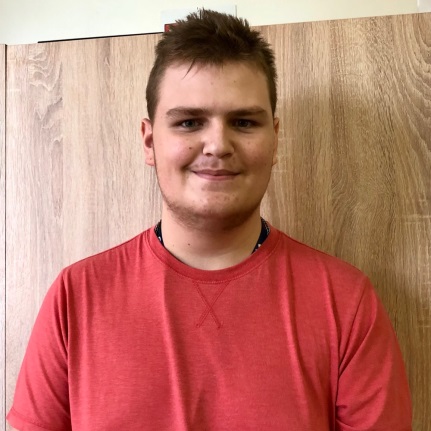 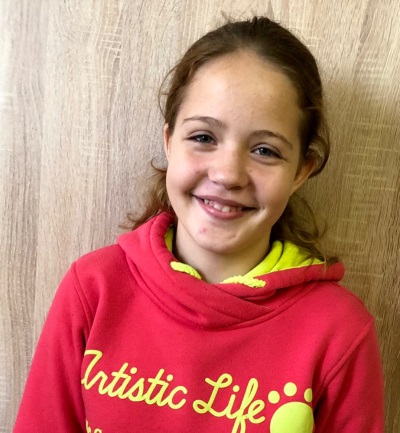 Členové parlamentu: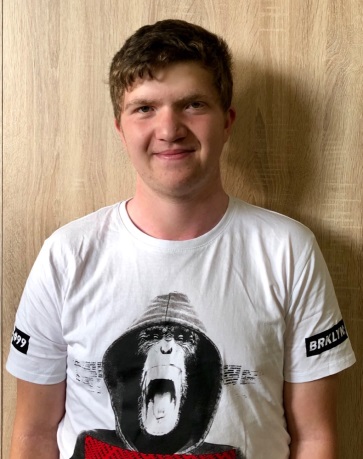 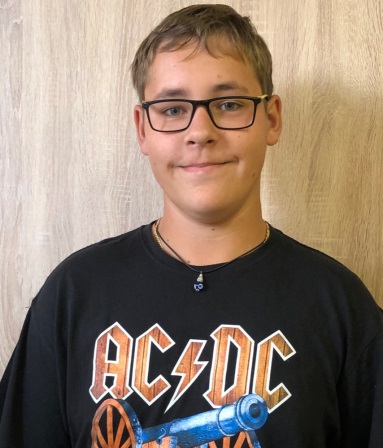 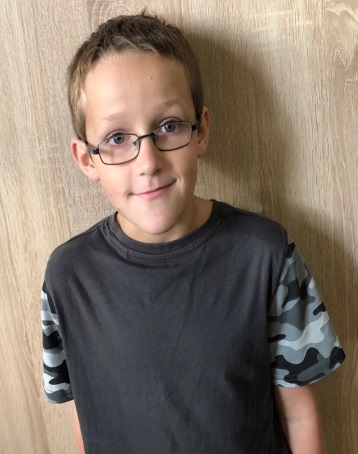 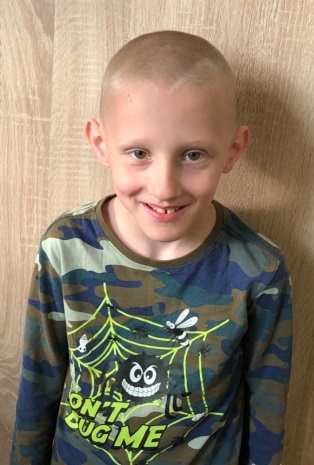 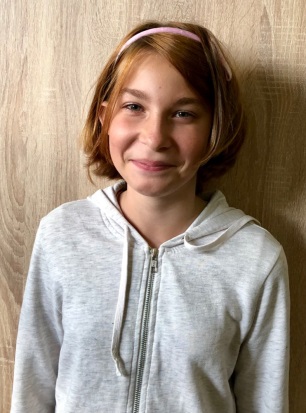 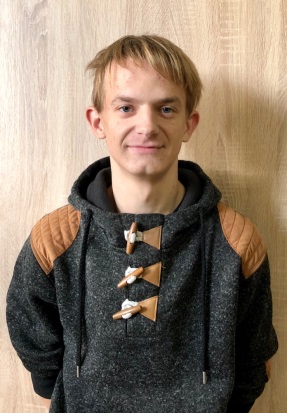 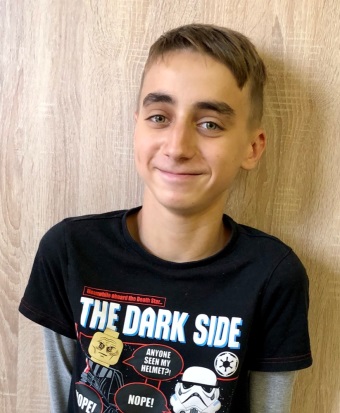 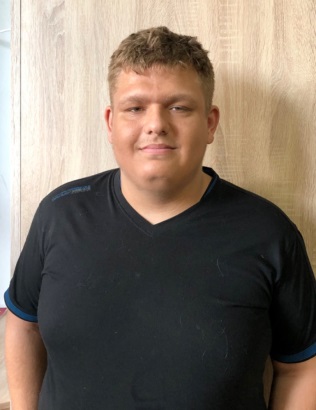 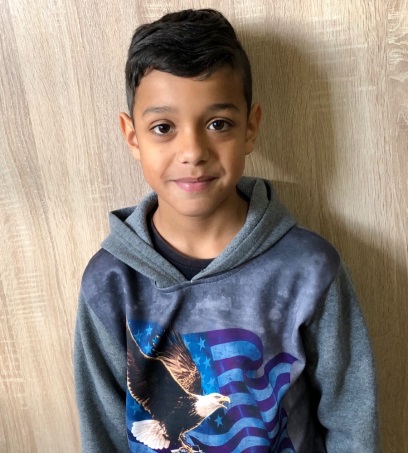 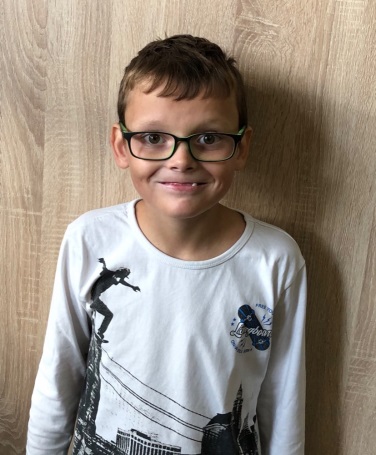 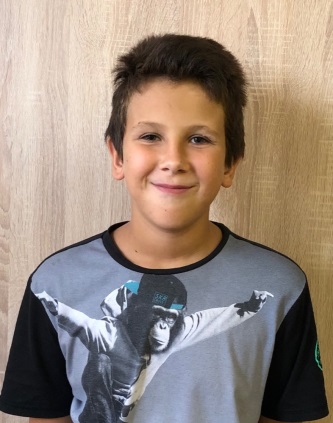 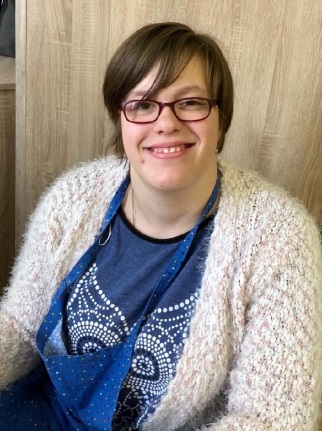 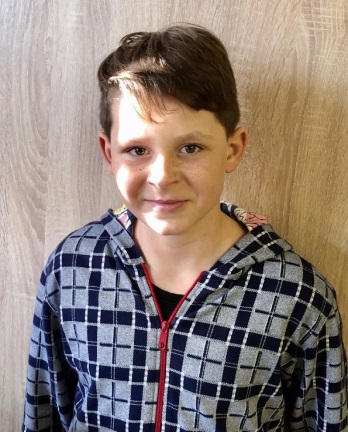 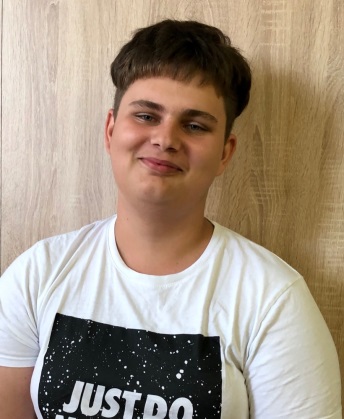 